تدريب مهارات تنسيق الأولمبياد الخاص مورد المشارك قواعد الجلسة: اتفاقيات لإنشاء مساحة آمنة للجميع للتعلم من بعضهم البعض والاستمتاع وتحقيق أهداف التعلمسمات المنسق الفعّال فكر في المنسقين الذين رأيتهم:ما الذي يجعلهم جيدين؟بماذا يفكرون عند القيام بالتنسيق؟ماذا يقولون؟ بماذا يشعرون؟ ماذا يفعلون؟دور المنسق كمدربمهارات التنسيق الرئيسية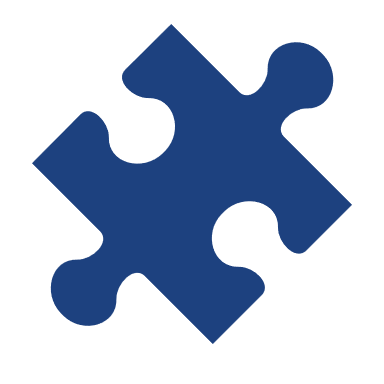 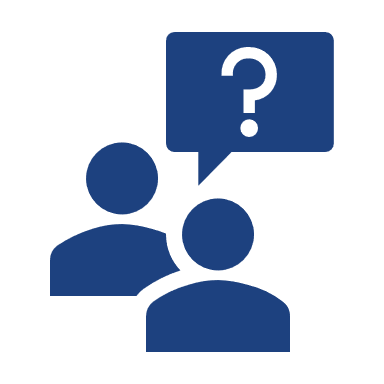 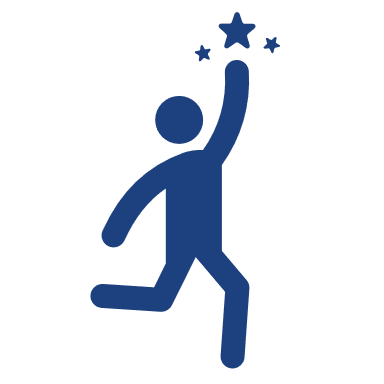 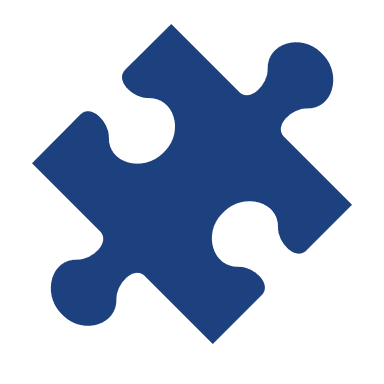 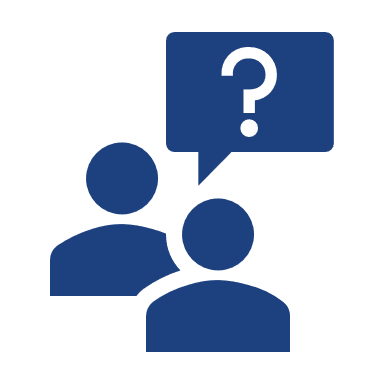 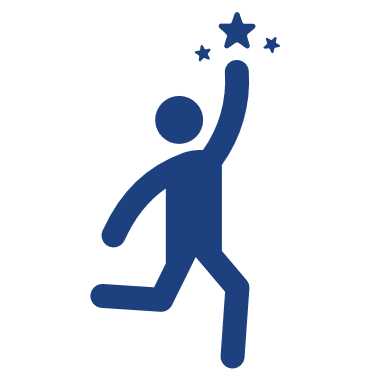 أنواع الأسئلة مفتوحة:أسئلة تبدأ بأداة الاستفهام "ماذا" و"كيف" وأحيانًا "لماذا". وهي تهدف إلى التوضيح والحصول على تفصيل لفتح محادثة. مغلقة:الأسئلة التي تكون إجاباتها قصيرة (مثل نعم/لا أو كلمة واحدة) لتضييق/إنهاء المحادثة الموجّهة:الأسئلة التي تثير أو تشجع على تقديم الإجابة التي يريدها المنسق من المشاركين التشجيعمن خلال الكلمات:أووه، نعم، قل لنا المزيد عن ذلك، هذا رائع، هل لدى أي شخص ما يضيفه؟، جيد!، شكرًا لك، وما إلى ذلك. من خلال إيماءاتنا ولغة الجسد: الإيماء بالرأس، والحفاظ على التواصل البصري، ووضعية الجسم المنفتحة إعارة الانتباه:التقط الكلمة الأخيرة أو الكلمتين الأخيرتين من جملة شخص آخر لبناء ردك عليها، وتأكد من أنك لا تشتت انتباهك عن القيام بأشياء أخرى. التلخيص التلخيص هو تجميع الأفكار المهمة معًا لمزيد من المناقشة والتحقق من الفهم. التلخيص:يشجع المشاركين على التفكير أكثر فيما يقولونه أو يقوله الآخرونيضمن أن كل شخص في المناقشة يفهم جيدًا ما حدث في الجزء المكتمل من المناقشةغالبًا ما نبدأ التلخيص بعبارات من قبيل: في ضوء عملنا هذا الصباح، أرى أن..دعني أحاول تلخيص…أعتقد أن ما نود قوله هو أننا نريد...تستخدم إعادة الصياغة كلمات من عندك لتعكس ما يقوله المتحدث ويشعر به بطريقة موجزة.محاولة الفهم: أظهر أنك منتبه وأن ما يقوله المتحدث مهمتوضيح الأفكار:امنح المتحدث الفرصة لتصحيح معلوماتك إذا كان ما فهمته غير صحيح تمامًا. غالبًا ما نبدأ إعادة الصياغة بكلمات من قبيل: ما تحاول قوله...بعبارة أخرى...أستنتج من هذا...إذا كان ما فهمتُه صحيحًا... ممارسة مهارات التنسيق الرئيسيةيُرجى ذكر كيفية الرد على ما يلي: "أخبرني عن تجربتك في الأولمبياد الخاص". تحديد كيفية التعامل مع الأسئلةعندما يُسأل المنسق سؤالاً، إما أنه يعرف الإجابة أو لا يعرفها. 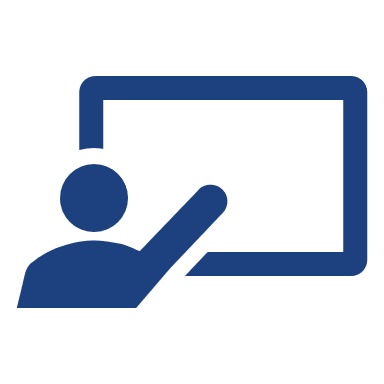 إذا كان لا يعرف الإجابة، يجب عليه…استمع بنشاط لاكتساب الفهم من خلال إعادة الصياغة والتشجيع حسب الحاجة. اختر مما يلي:الارتداد:اسأل السائل عما يفكر به/ما تخبره به تجربته.على سبيل المثال: "هذا سؤال جيد، ما رأيك في ذلك؟"الترحيل:اسأل المجموعة عما إذا كانوا يعرفون الإجابة/ما تخبرهم به تجربتهم على سبيل المثال: "مثير للاهتمام، ما رأي الآخرين في ذلك؟" التجاوز:لا تجِب الآن، ولكن ربما لاحقًا مع الشخص الذي طرح السؤال أو في اجتماع آخر. على سبيل المثال: "شكرًا لطرحك هذا السؤال، للأسف ليس لدينا الوقت للإجابة عليه الآن، هل يمكنني أنا وأنت مناقشته أكثر أثناء الاستراحة؟"إذا كان يعرف الإجابة، يجب عليه…استمع بنشاط لاكتساب الفهم من خلال إعادة الصياغة والتشجيع حسب الحاجة. اختر مما يلي:الإجابةتقديم إجابة مباشرة ومختصرة قدر الإمكانالارتداد أو الترحيل:قرر ما إذا كان من الأفضل للآخرين المساهمة أم لا التجاوز: قرر ما إذا كان هناك متسع من الوقت في الاجتماع/التدريب للإجابة أم لاتخطيط العملالموضوعات التي غطيناها اليوم: سمات المنسق الجيدتعريف التنسيق ودور المنسق مهارات التنسيق الرئيسية (طرح الأسئلة وإعادة الصياغة والتشجيع) الطرق المختلفة للإجابة عن الأسئلة (الارتداد، الترحيل، التجاوز)مواصلة رحلة التعلم ما أهداف التنسيق الخاصة بك في المستقبل؟ (ما الذي تريد تحسينه؟)كيف ستتمرن على أن تكون منسقًا؟ (فرص التنسيق المرجعية)التنسيق هو وسيلة لمساعدة الناس على مشاركة الأفكار والخواطر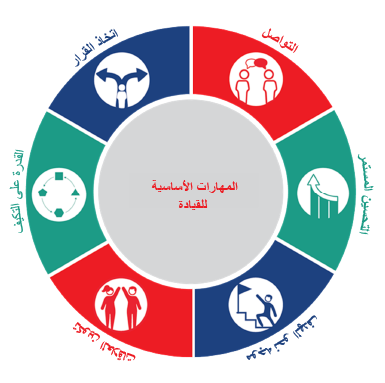 الملاحظات:القدرة على التكيفالاستجابة لاحتياجات التعلم في الوقت الحالي.التحسين المستمردعم المشاركين باستمرار ليكونوا في أفضل حالاتهم.موجه نحو الهدفمعرفة الهدف من التدريب.تكوين العلاقاتمساعدة المشاركين على العمل معًا من خلال بناء التفاهم مع الآخرين في التدريب.اتخاذ القرارمعرفة متى تطرح سؤالاً على شخص ما، ومتى يجب عليك الصمت، ومتى يبدأ التدريب وتناقشه وتكمله.التواصلتبادل المعلومات حول ما يتطلبه التدريب، وما تحتاجه مجموعة المشاركين، وما يحتاجه كل فرد.الاستماع:التفاعل عن طريق:التواصل عن طريق:طرح الأسئلةالتشجيعالتلخيصملحوظة: لدينا مهارة إضافية لإعادة الصياغة لم نناقشها في التدريب، ولكنها هنا كمورد إضافي.